高知支部8月例会社長のための法律講座～労使間のトラブル・働き方等々～　講師：中西・髙野法律事務所　弁護士　中西　法貴　氏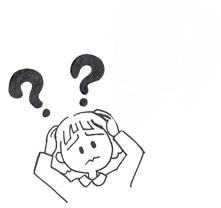 　就業規則、労働時間等々、様々なことの認識が労使間では違っているかもしれません。認識の違いから、何かしら過去にトラブルが起こったことはありませんか？経営者が思う働き方の常識と従業員の考え方は、もしかしたらずいぶん違っているのかもしれません。「うちは大丈夫」と思っていた企業でも、トラブルになった企業はあります。この例会では、認識の違いから起こる労使間のトラブルに対し、事例をもとに法律の見解から考え方や、解決方法を学びます。この機会に、ヒント得て、社員ともに楽しく働ける環境づくりを目指しませんか？皆さんの参加をお待ちしております。　●　日　時　　8月22日（火）　18：00～21：00　●　場　所　　かるぽーと9階　第3学習室　●　参加費　　無　料　※例会終了後、希望者で交流会（実費）を開催します。（注：当日キャンセルは参加費を戴きます）☓☓☓☓☓☓☓☓☓☓☓☓☓☓☓☓☓☓☓☓☓☓☓☓☓☓☓☓☓☓☓☓☓☓☓☓☓☓☓☓☓☓☓☓☓☓☓☓☓☓☓☓☓☓☓☓☓☓☓☓☓☓お申し込みは、8月16日までに事務局(TEL088-882-5581、FAX088-882-5586）、またはe.doyu：https://kochi.e-doyu.jp/へ。　例　会　　　出　席　　・　　欠　席　　　　　　交流会　　　出　席　　・　　欠　席会社名　　　　　　　　　　　　　　　　　　　氏名　　　　　　　　　　　　　　　　　　